Lampiran 1KUESIONERIdentitas Peneliti Saya adalah Mahasiswa Fakultas Ekonomi Universitas Muslim Nusantara Al-Washliyah Medan, saat ini sedang melakukan penelitian yang berjudul adalah Kepemimpinan Yang Karismatik Dan Jiwa Berwirausaha Terhadap Keberhasilan Usaha (Studi Kasus Pada Usaha Mikro Kecil Menengah (UMKM) Di Desa Limau Manis Tanjung Morawa Deli Serdang). Dengan ini saya mohon kesediaan saudara/I untuk mengisi daftar kuesioner. Informasi yang anda berikan hanya semata-mata untuk melengkapi data penelitian dalam rangka penyusunan skripsi. Untuk itu, istilah kuesioner ini dengan jawaban yang sebenar-benarnya. Atas kesediaan saudara/I, saya ucapkan terima kasih.	 	 	 	       									Medan, April 2021ANGKET PENELITIANII. 	Identitas Responden  Berilah Tanda ceklis pada kotak yang sesuai dengan identitas anda !No. Responden  Jenis Kelamin           	       Laki-laki       PerempuanUmur 			       17-30 Tahun       31-44 Tahun       45-60 TahunPendidikan 		       SMP/SLTP       SMA/SLTA      S1III. 	Petunjuk Mengisi Kuesioner Pilihlah jawaban paling tepat menurut anda. Bacalah setiap pernyataan dengan seksama. Isilah semua nomor dengan mimilih 1 diantara 10 alternatif jawaban dengan memberikan tanda (x) atau tanda (√) pada kolom yang sudah di sediakan. Keterangan : IV. 	Daftar Pernyataan Kuesioner Kepemimpinan Yang Karismatik (X1)Jiwa Kewirausahaan (X2)Keberhasilan Usaha (Y)Lampiran 2 : Tabulasi Jawaban RespondenTabulasi Jawaban Kuisioner Kepemimpinan Yang Karismatik (X)Tabulasi Jawaban Kuisioner Jiwa Berwirausaha (X2)Tabulasi Jawaban Kuisioner Keberhasilan Usaha (Y)Lampiran 3 : Uji Validitas Dan Uji Realibilitas1. Regresi Linear Berganda2. Uji ValiditasHasil Uji Validitas Kepemimpinan Yang KarismatikHasil Uji Validitas Jiwa  BerwirausahaHasil Uji ValiditasKeberhasilan Usaha3. Uji ReliabilitasHasil Uji Reliabilitas kepemimpinan yang karismatik (X1)Hasil  Uji Reliabilitas Jiwa Berwirausaha (X2)Reliability StatisticsHasil  Uji Reliabilitas Keberhasilan Usaha ( Y)Reliability Statistics  4.  Hasil Uji THasil  t Uji Persial5. Hasil Uji FUji Simultan (Uji F)ANOVAa6. Hasil Uji  Determinasi  R2Uji Determinasi7.  Asumsi klasik1. Uji Normalitas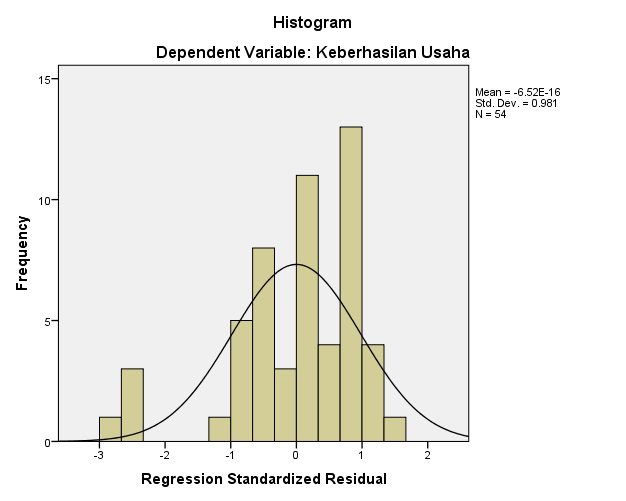 2. Uji Multikolinearitas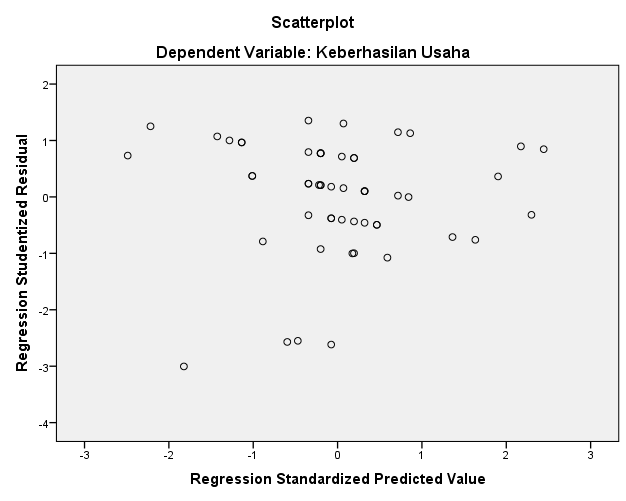 3. Uji HeteroskedastisitasLampiran 4 :Distribusi Nilai rtabelDistribusi ttabelDistribusi ftabelNama 	 : Lola Fransisca DewiNPM 	 : 173114117Fakultas   : Ekonomi Program Studi : Manajemen Umur 	 : 22 Tahun Jenis Kelamin : Perempuan Alamat 	 : Jl. Limau Manis Pasar 15 Dusun 6 Desa Medan Sinembah   Morawa Judul Skripsi :Kepemimpinan Yang Karismatik Dan Jiwa Berwirausaha  Terhadap Keberhasilan Usaha (Studi Kasus Pada Usaha Mikro Kecil Menengah (UMKM) Di Desa Limau Manis Tanjung Morawa Deli Serdang) 	 	STS  : Sangat Tidak Setuju  	 	KS  : Kurang Setuju  	 	TS  : Tidak Setuju  	 	S  : Setuju  	 	SS  : Sangat Setuju No Pertanyaan  SS S RG TS STS A. Para pengikutnya sangat yakin atas kebenaran yang disampaikan pemimpinA. Para pengikutnya sangat yakin atas kebenaran yang disampaikan pemimpinA. Para pengikutnya sangat yakin atas kebenaran yang disampaikan pemimpin1. Saya membeli produk tersebut karna mendapatkan informasi secara jelas mengenai produk dari UMKM  melalui media social 2. Edukasi yang disampaikan pemimpinnya kepada saya mengenai UMKM tersampaikan dengan baik.B. Para pengikutnya menerima apapun yang disampaikan dan dilakukan pemimpin tanpa bertanya B. Para pengikutnya menerima apapun yang disampaikan dan dilakukan pemimpin tanpa bertanya B. Para pengikutnya menerima apapun yang disampaikan dan dilakukan pemimpin tanpa bertanya 3. Saya selalu mendengarkan apapun yang diberitahukan kepala pimpinan  4. Saya percaya apa yang diarahkan pimpinan adalah benar adanya        C. Para pengikutnya sangat menyayangi      C. Para pengikutnya sangat menyayangi      C. Para pengikutnya sangat menyayangi      C. Para pengikutnya sangat menyayangi      C. Para pengikutnya sangat menyayangi      C. Para pengikutnya sangat menyayangi      C. Para pengikutnya sangat menyayangi5 Saya ramah tamah terhadap konsumen yang lainnya       D. Para pengikutnya memiliki kesadaran dalam mengikuti perintah pemimpin      D. Para pengikutnya memiliki kesadaran dalam mengikuti perintah pemimpin      D. Para pengikutnya memiliki kesadaran dalam mengikuti perintah pemimpin      D. Para pengikutnya memiliki kesadaran dalam mengikuti perintah pemimpin      D. Para pengikutnya memiliki kesadaran dalam mengikuti perintah pemimpin      D. Para pengikutnya memiliki kesadaran dalam mengikuti perintah pemimpin      D. Para pengikutnya memiliki kesadaran dalam mengikuti perintah pemimpin6. Saya percaya apa yang di bilang pimpinan akan mengembangkan Usaha Kecil sehingga sesuai dengan kebutuhan konsumen dan perkembangan jaman       E. Pemimpin dalam upaya mencapai misi organisasi secara emosional           melibatkan para pengikutnya      E. Pemimpin dalam upaya mencapai misi organisasi secara emosional           melibatkan para pengikutnya      E. Pemimpin dalam upaya mencapai misi organisasi secara emosional           melibatkan para pengikutnya      E. Pemimpin dalam upaya mencapai misi organisasi secara emosional           melibatkan para pengikutnya      E. Pemimpin dalam upaya mencapai misi organisasi secara emosional           melibatkan para pengikutnya      E. Pemimpin dalam upaya mencapai misi organisasi secara emosional           melibatkan para pengikutnya      E. Pemimpin dalam upaya mencapai misi organisasi secara emosional           melibatkan para pengikutnya7Pemimpin turut membangun usaha melalui tanggung jawab sosial UMKMF. Pemimpin berusaha agar para pengikutnya mencapai kinerja yang tinggi F. Pemimpin berusaha agar para pengikutnya mencapai kinerja yang tinggi F. Pemimpin berusaha agar para pengikutnya mencapai kinerja yang tinggi 8Pemimpin membantu wirausahawan dalam menjalankan usaha        G. Para pengikutnya percaya bahwa pemimpin akan mampu mencapai visi dengan            misi organisasinya       G. Para pengikutnya percaya bahwa pemimpin akan mampu mencapai visi dengan            misi organisasinya       G. Para pengikutnya percaya bahwa pemimpin akan mampu mencapai visi dengan            misi organisasinya       G. Para pengikutnya percaya bahwa pemimpin akan mampu mencapai visi dengan            misi organisasinya       G. Para pengikutnya percaya bahwa pemimpin akan mampu mencapai visi dengan            misi organisasinya       G. Para pengikutnya percaya bahwa pemimpin akan mampu mencapai visi dengan            misi organisasinya       G. Para pengikutnya percaya bahwa pemimpin akan mampu mencapai visi dengan            misi organisasinya9. Saya percaya bahwa para pengusaha akan maju dengan diberi arahan kepada kepala cabang 10. Saya percaya bahwa kepala cabang usaha memberikan arahan kepada konsumen nya agar usaha konsumen nya berkembang pesat No Pertanyaan  SS S RG TS STS A. Motivasi berprestasi A. Motivasi berprestasi A. Motivasi berprestasi A. Motivasi berprestasi A. Motivasi berprestasi A. Motivasi berprestasi A. Motivasi berprestasi 1. Saya selalu termotivasi untuk memajukan usaha yang sudah di jalaani  B.  Letak  kendaliB.  Letak  kendaliB.  Letak  kendaliB.  Letak  kendaliB.  Letak  kendaliB.  Letak  kendaliB.  Letak  kendali2. Saya selalu mencoba untuk mengendalikan setiap keadaan yang ada saat menjalani usaha      C. Percaya diri     C. Percaya diri     C. Percaya diri     C. Percaya diri     C. Percaya diri     C. Percaya diri     C. Percaya diri3. Saya sangat percaya diri  dengan usaha yang saya jalani sekarang 4Saya percaya bahwa usaha yang saya jalani sekarang akan berkembang dengan baik      D. Kepedulian      D. Kepedulian      D. Kepedulian      D. Kepedulian      D. Kepedulian      D. Kepedulian      D. Kepedulian5. Saya perduli dengan masukan dan arahan yang diberikan para wirausahawan- wirausawan lainnya  E. Inovasi  E. Inovasi  E. Inovasi  E. Inovasi  E. Inovasi  E. Inovasi  E. Inovasi  6. Saya selalu berinovasi untuk  menjalankan usaha yang saya jalani saat ini7Saya maupun konsumen saya dapat berinovasi dalam menjalankan usahanyaF. Bertindak proaktif F. Bertindak proaktif F. Bertindak proaktif F. Bertindak proaktif F. Bertindak proaktif F. Bertindak proaktif F. Bertindak proaktif 8. Saya selalu aktif mencari ide – ide baru untuk memajukan usaha yang saya jalani       G. Mengambil Resiko      G. Mengambil Resiko      G. Mengambil Resiko      G. Mengambil Resiko      G. Mengambil Resiko      G. Mengambil Resiko      G. Mengambil Resiko9Saya siap menanggung resiko atas apa yang sudah saya jalani dengan usaha ini10Resiko yang menghampiri dalam berwirausaha saya anggap sebagai sesuatu yang menantang untuk dapat lebih maju lagiNo Pertanyaan  SS S RG TS STS A. Meningkatkan omzet A. Meningkatkan omzet A. Meningkatkan omzet A. Meningkatkan omzet A. Meningkatkan omzet A. Meningkatkan omzet A. Meningkatkan omzet 1. Saya selalu berusaha menjadi pengusaha yang sukses agar omzet semakin meningkat  2.Saya mencoba untuk menciptakan hal-hal baru agar omzet tercapai3.Saya berambisi untuk memajukan usaha untuk mendapatkan omzet yang di dapatB.  Bertambahnya jumlah karyawanB.  Bertambahnya jumlah karyawanB.  Bertambahnya jumlah karyawanB.  Bertambahnya jumlah karyawanB.  Bertambahnya jumlah karyawanB.  Bertambahnya jumlah karyawanB.  Bertambahnya jumlah karyawan4. Saya selalu mencoba untuk memberi peluang untuk para pengangguran 5.Saya menyesuaikan jumlah karyawan dengan usaha yang saya punya 6.Semakin besar tugas saya dalam berwirausaha, semaki besar tanggung jawab saya terima     C. Meningkatnya volume penjualan     C. Meningkatnya volume penjualan     C. Meningkatnya volume penjualan     C. Meningkatnya volume penjualan     C. Meningkatnya volume penjualan     C. Meningkatnya volume penjualan     C. Meningkatnya volume penjualan7. Saya menaikan volume penjualan saat banyaknya permintaan yang diterima 8.Saya dan seluruh wirausahawan berusaha untuk meningkatkan volume penjualan      D. Meningkatnya jumlah dan transaksi      D. Meningkatnya jumlah dan transaksi      D. Meningkatnya jumlah dan transaksi      D. Meningkatnya jumlah dan transaksi      D. Meningkatnya jumlah dan transaksi      D. Meningkatnya jumlah dan transaksi      D. Meningkatnya jumlah dan transaksi9. Saya mempromosikan usaha saya agar dapat meningkatkan jumlah transaksi10.Usaha yang saya jalankan mengalami peningkatan penjualan setiap bulannya.NOButir -Butir PertanyaanButir -Butir PertanyaanButir -Butir PertanyaanButir -Butir PertanyaanButir -Butir PertanyaanButir -Butir PertanyaanButir -Butir PertanyaanButir -Butir PertanyaanButir -Butir PertanyaanButir -Butir PertanyaanButir -Butir PertanyaanNO12345678910Total155455555454824545455555473445555555548455455555554955555555455496534554544443755445555554885545555555499555555555550105355555555481155555555454912555554555549134544455555461455555455554915553555455547165555555555501755455455454718545435455545195455454555472055455555454821555555445548225555554555492355455555554924555555555550255555355555482654555555454827555554555549285555555555502955555555354830545555554548315544555554473255455553554733535455555446345555455555493555555555534836553555555548375555554555493855555555555039555555555550405555555545494155555555454942445454443542434544455444434453544545444345555455455447465553555554474755454455544648544554555547495455554555485044555554454651545445553545525554554554475355535555544754554544555446NOButir- Butir PertanyaanButir- Butir PertanyaanButir- Butir PertanyaanButir- Butir PertanyaanButir- Butir PertanyaanButir- Butir PertanyaanButir- Butir PertanyaanButir- Butir PertanyaanButir- Butir PertanyaanButir- Butir PertanyaanButir- Butir PertanyaanNO12345678910Total155455455454725454354555453545545455547455455555454855555554455486555555455549755455555554985555555555509555535555548105455555545481155455555454812555555445548135555554555491455455555554915555555555550165555355555481754555555454818555554555549195555555555502055555555354821545555554548225554554554472355555555454924555555554549254454544435422645444554444327535445454443285554554554472955535555544730554544555446315445545555473254555545554833445555544546345545555555493545454555554736445555555548375545555555493855555554554939534554544443405545555555494155455555554942555555555550435355555555484455555555555045555555553548465455555545484755445555544748554555535547495354555554465055554555554951555555555348525535555555485345444554444354535445454443NOButir -Butir PertanyaanButir -Butir PertanyaanButir -Butir PertanyaanButir -Butir PertanyaanButir -Butir PertanyaanButir -Butir PertanyaanButir -Butir PertanyaanButir -Butir PertanyaanButir -Butir PertanyaanButir -Butir PertanyaanButir -Butir PertanyaanNO12345678910Total155555555354825455555545483555455455447455555555454955555555545496445454443542745444554444385354454544439555455455447105553555554471155454455544612544554555547135455554555481444555554454615554555555549164545455555471744555555554818554555555549195555555455492053455454444321554555535547225354555554462355554555554924555555555348255535555555482655555545554927555555555550285555555555502955555555354830545555554548315544555554473255455553554733535455555446345555455555493555555555534836553555555548375555554555493855555555555039555555555550405455555545484155455555454842555555445548435555554555494455455555554945555555555550465555355555484754555555454848555554555549495555555555505055555555354851535455555446525555455555495355545545544754555355555447CoefficientsaCoefficientsaCoefficientsaCoefficientsaCoefficientsaCoefficientsaCoefficientsaModelModelUnstandardized CoefficientsUnstandardized CoefficientsStandardized CoefficientstSig.Sig.ModelModelBStd. ErrorBetatSig.Sig.1(Constant)49.8289.3325.340.000.0001Kepemimpinan Yang Karismatik.197.133.1001.723.473.4731Jiwa Berwirausaha.141.126.1562.226.266.266a. Dependent Variable: Keberhasilan Usahaa. Dependent Variable: Keberhasilan Usahaa. Dependent Variable: Keberhasilan Usahaa. Dependent Variable: Keberhasilan Usahaa. Dependent Variable: Keberhasilan Usahaa. Dependent Variable: Keberhasilan Usahaa. Dependent Variable: Keberhasilan UsahaCorrelationsCorrelationsCorrelationsCorrelationsCorrelationsCorrelationsCorrelationsCorrelationsCorrelationsCorrelationsCorrelationsCorrelationsCorrelationsX1.1X1.2X1.3X1.4X1.5X1.6X1.7X1.8X1.9X1.10Kepemimpinan Yang KarismatikX1.1Pearson Correlation1.112.055.116.280.088.000.331.222-.111.448*X1.1Sig. (2-tailed).557.771.540.134.6451.000.074.237.559.013X1.1N3030303030303030303030X1.2Pearson Correlation.1121-.124.150-.022.333.175.097.219.155.568**X1.2Sig. (2-tailed).557.514.430.907.072.356.609.246.414.001X1.2N3030303030303030303030X1.3Pearson Correlation.055-.1241-.202.222.304-.310.209-.247-.038.370*X1.3Sig. (2-tailed).771.514.285.239.102.095.269.189.840.368X1.3N3030303030303030303030X1.4Pearson Correlation.116.150-.2021.116-.013.391*.018.026.525**.509**X1.4Sig. (2-tailed).540.430.285.540.947.033.927.892.003.004X1.4N3030303030303030303030X1.5Pearson Correlation.280-.022.222.1161.088.000-.030-.044.222.361*X1.5Sig. (2-tailed).134.907.239.540.6451.000.875.815.239.050X1.5N3030303030303030303030X1.6Pearson Correlation.088.333.304-.013.0881.049.211.166.122.526**X1.6Sig. (2-tailed).645.072.102.947.645.797.263.381.522.003X1.6N3030303030303030303030X1.7Pearson Correlation.000.175-.310.391*.000.0491-.067.025.155.367*X1.7Sig. (2-tailed)1.000.356.095.0331.000.797.724.896.413.099X1.7N3030303030303030303030X1.8Pearson Correlation.331.097.209.018-.030.211-.0671.174-.042.452*X1.8Sig. (2-tailed).074.609.269.927.875.263.724.358.827.012X1.8N3030303030303030303030X1.9Pearson Correlation.222.219-.247.026-.044.166.025.1741-.154.403*X1.9Sig. (2-tailed).237.246.189.892.815.381.896.358.416.027X1.9N3030303030303030303030X1.10Pearson Correlation-.111.155-.038.525**.222.122.155-.042-.1541.441*X1.10Sig. (2-tailed).559.414.840.003.239.522.413.827.416.015X1.10N3030303030303030303030Kepemimpinan Yang KarismatikPearson Correlation.448*.568**.170.509**.361*.526**.307.452*.403*.441*1Kepemimpinan Yang KarismatikSig. (2-tailed).013.001.368.004.050.003.099.012.027.015Kepemimpinan Yang KarismatikN3030303030303030303030*. Correlation is significant at the 0.05 level (2-tailed).*. Correlation is significant at the 0.05 level (2-tailed).*. Correlation is significant at the 0.05 level (2-tailed).*. Correlation is significant at the 0.05 level (2-tailed).*. Correlation is significant at the 0.05 level (2-tailed).*. Correlation is significant at the 0.05 level (2-tailed).*. Correlation is significant at the 0.05 level (2-tailed).*. Correlation is significant at the 0.05 level (2-tailed).*. Correlation is significant at the 0.05 level (2-tailed).*. Correlation is significant at the 0.05 level (2-tailed).*. Correlation is significant at the 0.05 level (2-tailed).*. Correlation is significant at the 0.05 level (2-tailed).*. Correlation is significant at the 0.05 level (2-tailed).**. Correlation is significant at the 0.01 level (2-tailed).**. Correlation is significant at the 0.01 level (2-tailed).**. Correlation is significant at the 0.01 level (2-tailed).**. Correlation is significant at the 0.01 level (2-tailed).**. Correlation is significant at the 0.01 level (2-tailed).**. Correlation is significant at the 0.01 level (2-tailed).**. Correlation is significant at the 0.01 level (2-tailed).**. Correlation is significant at the 0.01 level (2-tailed).**. Correlation is significant at the 0.01 level (2-tailed).**. Correlation is significant at the 0.01 level (2-tailed).**. Correlation is significant at the 0.01 level (2-tailed).**. Correlation is significant at the 0.01 level (2-tailed).**. Correlation is significant at the 0.01 level (2-tailed).CorrelationsCorrelationsCorrelationsCorrelationsCorrelationsCorrelationsCorrelationsCorrelationsCorrelationsCorrelationsCorrelationsCorrelationsCorrelationsX2.1X2.2X2.3X2.4X2.5X2.6X2.7X2.8X2.9X2.10  Jiwa BerwirausahaX2.1Pearson Correlation1.122.169.383*.069.288.094.681**.447*.200.685**X2.1Sig. (2-tailed).521.373.037.719.122.619.000.013.288.000X2.1N3030303030303030303030X2.2Pearson Correlation.1221-.287.237.234-.013.322-.013.344.065.544**X2.2Sig. (2-tailed).521.124.207.214.947.082.947.063.733.002X2.2N3030303030303030303030X2.3Pearson Correlation.169-.2871-.133-.040.247-.390*.015.093.118.418**X2.3Sig. (2-tailed).373.124.482.832.188.033.935.623.534.534X2.3N3030303030303030303030X2.4Pearson Correlation.383*.237-.1331.134-.013.322.179.028.716**.643**X2.4Sig. (2-tailed).037.207.482.482.947.082.345.883.000.000X2.4N3030303030303030303030X2.5Pearson Correlation.069.234-.040.1341-.050.073-.050-.221.128.380*X2.5Sig. (2-tailed).719.214.832.482.792.703.792.240.499.038X2.5N3030303030303030303030X2.6Pearson Correlation.288-.013.247-.013-.0501-.069.135.180.049.371*X2.6Sig. (2-tailed).122.947.188.947.792.716.478.342.797.095X2.6N3030303030303030303030X2.7Pearson Correlation.094.322-.390*.322.073-.0691.347-.191.177.381*X2.7Sig. (2-tailed).619.082.033.082.703.716.061.313.350.038X2.7N3030303030303030303030X2.8Pearson Correlation.681**-.013.015.179-.050.135.3471.180.049.459*X2.8Sig. (2-tailed).000.947.935.345.792.478.061.342.797.011X2.8N3030303030303030303030X2.9Pearson Correlation.447*.344.093.028-.221.180-.191.1801-.108.407*X2.9Sig. (2-tailed).013.063.623.883.240.342.313.342.571.026X2.9N3030303030303030303030X2.10Pearson Correlation.200.065.118.716**.128.049.177.049-.1081.522**X2.10Sig. (2-tailed).288.733.534.000.499.797.350.797.571.003X2.10N3030303030303030303030  Jiwa BerwirausahaPearson Correlation.685**.544**.118.643**.380*.311.381*.459*.407*.522**1  Jiwa BerwirausahaSig. (2-tailed).000.002.534.000.038.095.038.011.026.003  Jiwa BerwirausahaN3030303030303030303030*. Correlation is significant at the 0.05 level (2-tailed).*. Correlation is significant at the 0.05 level (2-tailed).*. Correlation is significant at the 0.05 level (2-tailed).*. Correlation is significant at the 0.05 level (2-tailed).*. Correlation is significant at the 0.05 level (2-tailed).*. Correlation is significant at the 0.05 level (2-tailed).*. Correlation is significant at the 0.05 level (2-tailed).*. Correlation is significant at the 0.05 level (2-tailed).*. Correlation is significant at the 0.05 level (2-tailed).*. Correlation is significant at the 0.05 level (2-tailed).*. Correlation is significant at the 0.05 level (2-tailed).*. Correlation is significant at the 0.05 level (2-tailed).*. Correlation is significant at the 0.05 level (2-tailed).**. Correlation is significant at the 0.01 level (2-tailed).**. Correlation is significant at the 0.01 level (2-tailed).**. Correlation is significant at the 0.01 level (2-tailed).**. Correlation is significant at the 0.01 level (2-tailed).**. Correlation is significant at the 0.01 level (2-tailed).**. Correlation is significant at the 0.01 level (2-tailed).**. Correlation is significant at the 0.01 level (2-tailed).**. Correlation is significant at the 0.01 level (2-tailed).**. Correlation is significant at the 0.01 level (2-tailed).**. Correlation is significant at the 0.01 level (2-tailed).**. Correlation is significant at the 0.01 level (2-tailed).**. Correlation is significant at the 0.01 level (2-tailed).**. Correlation is significant at the 0.01 level (2-tailed).CorrelationsCorrelationsCorrelationsCorrelationsCorrelationsCorrelationsCorrelationsCorrelationsCorrelationsCorrelationsCorrelationsCorrelationsCorrelationsY.1Y.2Y.3Y.4Y.5Y.6T.7Y.8Y.9Y.10Keberhasilan UsahaY.1Pearson Correlation1.112.055.116.280.088.000.331.222-.111.448*Y.1Sig. (2-tailed).557.771.540.134.6451.000.074.237.559.013Y.1N3030303030303030303030Y.2Pearson Correlation.1121-.124.150-.022.333.175.097.219.155.568**Y.2Sig. (2-tailed).557.514.430.907.072.356.609.246.414.001Y.2N3030303030303030303030Y.3Pearson Correlation.055-.1241-.202.222.304-.310.209-.247-.038.370*Y.3Sig. (2-tailed).771.514.285.239.102.095.269.189.840.368Y.3N3030303030303030303030Y.4Pearson Correlation.116.150-.2021.116-.013.391*.018.026.525**.509**Y.4Sig. (2-tailed).540.430.285.540.947.033.927.892.003.004Y.4N3030303030303030303030Y.5Pearson Correlation.280-.022.222.1161.088.000-.030-.044.222.361*Y.5Sig. (2-tailed).134.907.239.540.6451.000.875.815.239.050Y.5N3030303030303030303030Y.6Pearson Correlation.088.333.304-.013.0881.049.211.166.122.526**Y.6Sig. (2-tailed).645.072.102.947.645.797.263.381.522.003Y.6N3030303030303030303030T.7Pearson Correlation.000.175-.310.391*.000.0491-.067.025.155.387**T.7Sig. (2-tailed)1.000.356.095.0331.000.797.724.896.413.099T.7N3030303030303030303030Y.8Pearson Correlation.331.097.209.018-.030.211-.0671.174-.042.452*Y.8Sig. (2-tailed).074.609.269.927.875.263.724.358.827.012Y.8N3030303030303030303030Y.9Pearson Correlation.222.219-.247.026-.044.166.025.1741-.154.403*Y.9Sig. (2-tailed).237.246.189.892.815.381.896.358.416.027Y.9N3030303030303030303030Y.10Pearson Correlation-.111.155-.038.525**.222.122.155-.042-.1541.441*Y.10Sig. (2-tailed).559.414.840.003.239.522.413.827.416.015Y.10N3030303030303030303030Keberhasilan UsahaPearson Correlation.448*.568**.170.509**.361*.526**.307.452*.403*.441*1Keberhasilan UsahaSig. (2-tailed).013.001.368.004.050.003.099.012.027.015Keberhasilan UsahaN3030303030303030303030*. Correlation is significant at the 0.05 level (2-tailed).*. Correlation is significant at the 0.05 level (2-tailed).*. Correlation is significant at the 0.05 level (2-tailed).*. Correlation is significant at the 0.05 level (2-tailed).*. Correlation is significant at the 0.05 level (2-tailed).*. Correlation is significant at the 0.05 level (2-tailed).*. Correlation is significant at the 0.05 level (2-tailed).*. Correlation is significant at the 0.05 level (2-tailed).*. Correlation is significant at the 0.05 level (2-tailed).*. Correlation is significant at the 0.05 level (2-tailed).*. Correlation is significant at the 0.05 level (2-tailed).*. Correlation is significant at the 0.05 level (2-tailed).*. Correlation is significant at the 0.05 level (2-tailed).**. Correlation is significant at the 0.01 level (2-tailed).**. Correlation is significant at the 0.01 level (2-tailed).**. Correlation is significant at the 0.01 level (2-tailed).**. Correlation is significant at the 0.01 level (2-tailed).**. Correlation is significant at the 0.01 level (2-tailed).**. Correlation is significant at the 0.01 level (2-tailed).**. Correlation is significant at the 0.01 level (2-tailed).**. Correlation is significant at the 0.01 level (2-tailed).**. Correlation is significant at the 0.01 level (2-tailed).**. Correlation is significant at the 0.01 level (2-tailed).**. Correlation is significant at the 0.01 level (2-tailed).**. Correlation is significant at the 0.01 level (2-tailed).**. Correlation is significant at the 0.01 level (2-tailed).Reliability StatisticsReliability Statistics Cronbach's AlphaN of Items                      .641                                                      10Cronbach's AlphaN of Items.66210Cronbach's AlphaN of Items.624.10CoefficientsaCoefficientsaCoefficientsaCoefficientsaCoefficientsaCoefficientsaCoefficientsaCoefficientsaCoefficientsaModelModelUnstandardized CoefficientsUnstandardized CoefficientsStandardized CoefficientsTSig.Collinearity StatisticsCollinearity StatisticsModelModelBStd. ErrorBetaTSig.ToleranceVIF1(Constant)49.8289.3325.340.0001Kepemimpinan Yang Karismatik.197.133.1001.723.473.9791.0221Jiwa Berwirausaha.141.126.1562.226.266.9791.022a. Dependent Variable: Keberhasilan Usahaa. Dependent Variable: Keberhasilan Usahaa. Dependent Variable: Keberhasilan Usahaa. Dependent Variable: Keberhasilan Usahaa. Dependent Variable: Keberhasilan Usahaa. Dependent Variable: Keberhasilan Usahaa. Dependent Variable: Keberhasilan Usahaa. Dependent Variable: Keberhasilan Usahaa. Dependent Variable: Keberhasilan UsahaModelModelSum of SquaresDfMean SquareFSig.1Regression6.76523.3834.036.362b1Residual166.494513.2651Total173.25953a. Dependent Variable: Keberhasilan Usahaa. Dependent Variable: Keberhasilan Usahaa. Dependent Variable: Keberhasilan Usahaa. Dependent Variable: Keberhasilan Usahaa. Dependent Variable: Keberhasilan Usahaa. Dependent Variable: Keberhasilan Usahaa. Dependent Variable: Keberhasilan Usahab. Predictors: (Constant), Jiwa Berwirausaha, Kepemimpinan Yang Karismatikb. Predictors: (Constant), Jiwa Berwirausaha, Kepemimpinan Yang Karismatikb. Predictors: (Constant), Jiwa Berwirausaha, Kepemimpinan Yang Karismatikb. Predictors: (Constant), Jiwa Berwirausaha, Kepemimpinan Yang Karismatikb. Predictors: (Constant), Jiwa Berwirausaha, Kepemimpinan Yang Karismatikb. Predictors: (Constant), Jiwa Berwirausaha, Kepemimpinan Yang Karismatikb. Predictors: (Constant), Jiwa Berwirausaha, Kepemimpinan Yang KarismatikModel SummarybModel SummarybModel SummarybModel SummarybModel SummarybModelRR SquareAdjusted R SquareStd. Error of the Estimate1.198a.039.0011.80682a. Predictors: (Constant), Jiwa Berwirausaha, Kepemimpinan Yang Karismatika. Predictors: (Constant), Jiwa Berwirausaha, Kepemimpinan Yang Karismatika. Predictors: (Constant), Jiwa Berwirausaha, Kepemimpinan Yang Karismatika. Predictors: (Constant), Jiwa Berwirausaha, Kepemimpinan Yang Karismatika. Predictors: (Constant), Jiwa Berwirausaha, Kepemimpinan Yang Karismatikb. Dependent Variable: Keberhasilan Usahab. Dependent Variable: Keberhasilan Usahab. Dependent Variable: Keberhasilan Usahab. Dependent Variable: Keberhasilan Usahab. Dependent Variable: Keberhasilan UsahaCoefficientsaCoefficientsaCoefficientsaCoefficientsaCoefficientsaCoefficientsaCoefficientsaCoefficientsaCoefficientsaModelModelUnstandardized CoefficientsUnstandardized CoefficientsStandardized CoefficientstSig.Collinearity StatisticsCollinearity StatisticsModelModelBStd. ErrorBetatSig.ToleranceVIF1(Constant)49.8289.3325.340.0001Kepemimpinan Yang Karismatik.197.133.1001.723.473.9791.0221Jiwa Berwirausaha.141.126.1562.226.266.9791.022a. Dependent Variable: Keberhasilan Usahaa. Dependent Variable: Keberhasilan Usahaa. Dependent Variable: Keberhasilan Usahaa. Dependent Variable: Keberhasilan Usahaa. Dependent Variable: Keberhasilan Usahaa. Dependent Variable: Keberhasilan Usahaa. Dependent Variable: Keberhasilan Usahaa. Dependent Variable: Keberhasilan Usahaa. Dependent Variable: Keberhasilan UsahaDf=(N-2)	Tingkat signifikansi untuk uji satu arah	Tingkat signifikansi untuk uji satu arah	Tingkat signifikansi untuk uji satu arah	Tingkat signifikansi untuk uji satu arah	Tingkat signifikansi untuk uji satu arahDf=(N-2)0,050,0250,010,0050,0005Df=(N-2)	 Tingkat signifikansi untuk uji dua arah	 	 Tingkat signifikansi untuk uji dua arah	 	 Tingkat signifikansi untuk uji dua arah	 	 Tingkat signifikansi untuk uji dua arah	 	 Tingkat signifikansi untuk uji dua arah	 Df=(N-2)0,10,050,020,010,000110.98770.99690.99950.99991.000020.90000.95000.98000.99000.999030.80540.87830.93430.95870.991140.72930.81140.88220.91720.974150.66940.70670.83290.87450.950560.62150.66640.78870.83430.924970.58220.63190.74980.79770.898380.54940.60210.71550.76460.872190.52140.57600.68510.73480.8470100.49730.55290.65810.70790.8233110.47620.53240.63390.68350.8010120.45750.51400.61200.66140.7800130.44090.49730.59230.62260.7604140.42590.48210.57420.60550.7419150.41240.46830.55770.58970.7247160.40000.45550.54250.57510.7084170.38870.44380.52850.56140.6932180.37830.43290.51550.54870.6788190.36870.42270.50340.53680.6652200.35980.42270.49210.52560.6524210.35150.40440.48150.51510.6402220.34380.39610.47160.50520.6287230.33650.38820.46220.49580.6178240.32970.38090.45340.49280.6074250.3230.37390.44510.48690.5974260.31720.36730.43720.47850.5880270.31150.36730.42970.47050.5790280.30610.3610.42260.46290.5703290.30090.35500.41580.45560.5620300.29600.34940.40930.44870.5541PrDf0.250.500.100.200.050.100.0250.0500.010.020.0050.0100.0010.002414243444546474849505152535455565758596061626364656667686970717273747576777879800.680520.680380.680240.680110.679980.679860.679750.679640.679530.679430.679330.679240.679150.679060.678980.678900.678820.678740.678670.678600.678530.678470.678400.678340.678280.678230.678170.678110.678060.678010.677960.677910.677870.677820.677780.677730.677690.677650.677610.677571.302541.302041.301551.301091.300651.300231.299821.299441.299071.298711.298371.298051.297731.297431.297131.296851.296581.296321.296071.295821.295581.295361.295131.294921.294711.294511.294321.294131.293941.293761.293591.293421.293261.293101.292941.292791.292641.292501.292361.292221.682881.681951.681071.680231.679431.678661.677931.677221.676551.675911.675281.674691.674121.673561.673031.672521.672031.671551.671091.670651.670221.669801.669401.669011.668641.668271.667921.667571.667241.666911.666601.666291.666001.665711.665431.665151.664881.664621.664371.664122.019542.018082.016692.015372.014102.012902.011742.010632.009582.008562.007582.006652.005752.004882.004042.003242.002472.001722.001002.000301.999621.998971.998341.997731.997141.996561.996011.995471.994951.994441.993941.993461.993001.992541.992101.991671.991251.990851.990451.990062.420802.418472.416252.414132.412122.410192.408352.406582.404892.403272.401722.400222.398792.397412.396082.394802.393572.392382.391232.390122.389052.388012.387012.386042.385102.384192.383302.382452.381612.380812.380022.379262.378522.377802.377102.376422.375762.375112.374482.373872.701182.698072.695102.692282.689592.687012.684562.682202.679952.677792.675722.673732.671822.669982.668222.666512.664872.663292.661762.660282.658862.657482.656152.654852.653602.652392.651222.650082.648982.647902.646862.645852.644872.643912.642982.642082.641202.640342.639502.638693.301273.295953.290893.286073.281483.277103.272913.268913.265083.261413.257893.254513.251273.248153.245153.242263.239483.236803.234213.231713.229303.226963.224713.222533.220413.218373.216393.214463.212603.210793.209033.207333.205673.204063.202493.200963.199483.198043.196633.19526Titik Persentase Distribusi F untuk Probabilita = 0,05Titik Persentase Distribusi F untuk Probabilita = 0,05Titik Persentase Distribusi F untuk Probabilita = 0,05Titik Persentase Distribusi F untuk Probabilita = 0,05Titik Persentase Distribusi F untuk Probabilita = 0,05Titik Persentase Distribusi F untuk Probabilita = 0,05Titik Persentase Distribusi F untuk Probabilita = 0,05Titik Persentase Distribusi F untuk Probabilita = 0,05Titik Persentase Distribusi F untuk Probabilita = 0,05Titik Persentase Distribusi F untuk Probabilita = 0,05Titik Persentase Distribusi F untuk Probabilita = 0,05Titik Persentase Distribusi F untuk Probabilita = 0,05Titik Persentase Distribusi F untuk Probabilita = 0,05Titik Persentase Distribusi F untuk Probabilita = 0,05Titik Persentase Distribusi F untuk Probabilita = 0,05Titik Persentase Distribusi F untuk Probabilita = 0,05df untukpenyebut (N2)df untuk pembilang (N1)df untuk pembilang (N1)df untuk pembilang (N1)df untuk pembilang (N1)df untuk pembilang (N1)df untuk pembilang (N1)df untuk pembilang (N1)df untuk pembilang (N1)df untuk pembilang (N1)df untuk pembilang (N1)df untuk pembilang (N1)df untuk pembilang (N1)df untuk pembilang (N1)df untuk pembilang (N1)df untuk pembilang (N1)df untukpenyebut (N2)123456789101112131415464.053.202.812.572.422.302.222.152.092.042.001.971.941.911.89474.053.202.802.572.412.302.212.142.092.042.001.961.931.911.88484.043.192.802.572.412.292.212.142.082.031.991.961.931.901.88494.043.192.792.562.402.292.202.132.082.031.991.961.931.901.88504.033.182.792.562.402.292.202.132.072.031.991.951.921.891.87514.033.182.792.552.402.282.202.132.072.021.981.951.921.891.87524.033.182.782.552.392.282.192.122.072.021.981.941.911.891.86534.023.172.782.552.392.282.192.122.062.011.971.941.911.881.86544.023.172.782.542.392.272.182.122.062.011.971.941.911.881.86554.023.162.772.542.382.272.182.112.062.011.971.931.901.881.85564.013.162.772.542.382.272.182.112.052.001.961.931.901.871.85574.013.162.772.532.382.262.182.112.052.001.961.931.901.871.85584.013.162.762.532.372.262.172.102.052.001.961.921.891.871.84594.003.152.762.532.372.262.172.102.042.001.961.921.891.861.84604.003.152.762.532.372.252.172.102.041.991.951.921.891.861.84614.003.152.762.522.372.252.162.092.041.991.951.911.881.861.83624.003.152.752.522.362.252.162.092.031.991.951.911.881.851.83633.993.142.752.522.362.252.162.092.031.981.941.911.881.851.83643.993.142.752.522.362.242.162.092.031.981.941.911.881.851.83653.993.142.752.512.362.242.152.082.031.981.941.901.871.851.82663.993.142.742.512.352.242.152.082.031.981.941.901.871.841.82673.983.132.742.512.352.242.152.082.021.981.931.901.871.841.82683.983.132.742.512.352.242.152.082.021.971.931.901.871.841.82693.983.132.742.502.352.232.152.082.021.971.931.901.861.841.81703.983.132.742.502.352.232.142.072.021.971.931.891.861.841.81713.983.132.732.502.342.232.142.072.011.971.931.891.861.831.81723.973.122.732.502.342.232.142.072.011.961.921.891.861.831.81733.973.122.732.502.342.232.142.072.011.961.921.891.861.831.81743.973.122.732.502.342.222.142.072.011.961.921.891.851.831.80753.973.122.732.492.342.222.132.062.011.961.921.881.851.831.80763.973.122.722.492.332.222.132.062.011.961.921.881.851.821.80773.973.122.722.492.332.222.132.062.001.961.921.881.851.821.80783.963.112.722.492.332.222.132.062.001.951.911.881.851.821.80793.963.112.722.492.332.222.132.062.001.951.911.881.851.821.79803.963.112.722.492.332.212.132.062.001.951.911.881.841.821.79813.963.112.722.482.332.212.122.052.001.951.911.871.841.821.79823.963.112.722.482.332.212.122.052.001.951.911.871.841.811.79833.963.112.712.482.322.212.122.051.991.951.911.871.841.811.79843.953.112.712.482.322.212.122.051.991.951.901.871.841.811.79853.953.102.712.482.322.212.122.051.991.941.901.871.841.811.79863.953.102.712.482.322.212.122.051.991.941.901.871.841.811.78873.953.102.712.482.322.202.122.051.991.941.901.871.831.811.78883.953.102.712.482.322.202.122.051.991.941.901.861.831.811.78893.953.102.712.472.322.202.112.041.991.941.901.861.831.801.78903.953.102.712.472.322.202.112.041.991.941.901.861.831.801.78